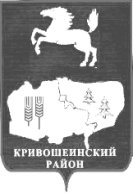 АДМИНИСТРАЦИЯ КРИВОШЕИНСКОГО РАЙОНА ПОСТАНОВЛЕНИЕ15.11.2021                                                                                                                                        № 752с. КривошеиноТомской областиО внесении изменений в постановлениеАдминистрации Кривошеинского района от 14.01.2021 № 8«Об установлении расходного обязательства муниципального образования Кривошеинский район Томской области на 2021 год»В соответствии со статьей 86 Бюджетного кодекса Российской Федерации, Федеральным законом от 06 октября 2003 года № 131-ФЗ «Об общих принципах организации местного самоуправления в Российской Федерации», постановлением Администрации Томской области от 13.05.2010 № 94а «О порядке предоставления из областного бюджета субсидий бюджетам муниципальных образований Томской области и их расходования», решением Думы Кривошеинского района от 24.12.2020 № 25 «Об утверждении бюджета муниципального образования Кривошеинский район на 2021 год и плановый период 2022 и 2022 годов»ПОСТАНОВЛЯЮ:1.Внести в постановление Администрации Кривошеинского района от 14.01.2021 № 8
«Об установлении расходного обязательства муниципального образования Кривошеинский район Томской области на 2021 год» (далее Постановление) следующие изменения:1) в абзаце 2 п. 1 постановления слова «1 853 100 (один миллион восемьсот пятьдесят три тысячи сто) рублей 00 копеек» заменить словами «1 948 700 (один миллион девятьсот сорок восемь тысяч семьсот) рублей 00 копеек»; слова «98 000 (девяносто восемь тысяч) рублей 00 копеек» заменить словами «103 000 (сто три тысячи) рублей 00 копеек.2.Настоящее постановление вступает в силу с даты его подписания.3.Настоящее постановление разместить в Сборнике нормативных актов Администрации Кривошеинского района на официальном сайте муниципального образования Кривошеинский район в информационно-телекоммуникационной сети «Интернет».4.Контроль за исполнением настоящего постановления оставляю за собой. Глава Кривошеинского района							           А.Н. Коломин Ю.А. Беляев           2-14-90Департамент по молодежной политике, физической культуре и спорту Томской областиУправление финансов Экономический отделПрокуратураГлавный специалист по молодежной политике и спортуЦМБРедакция